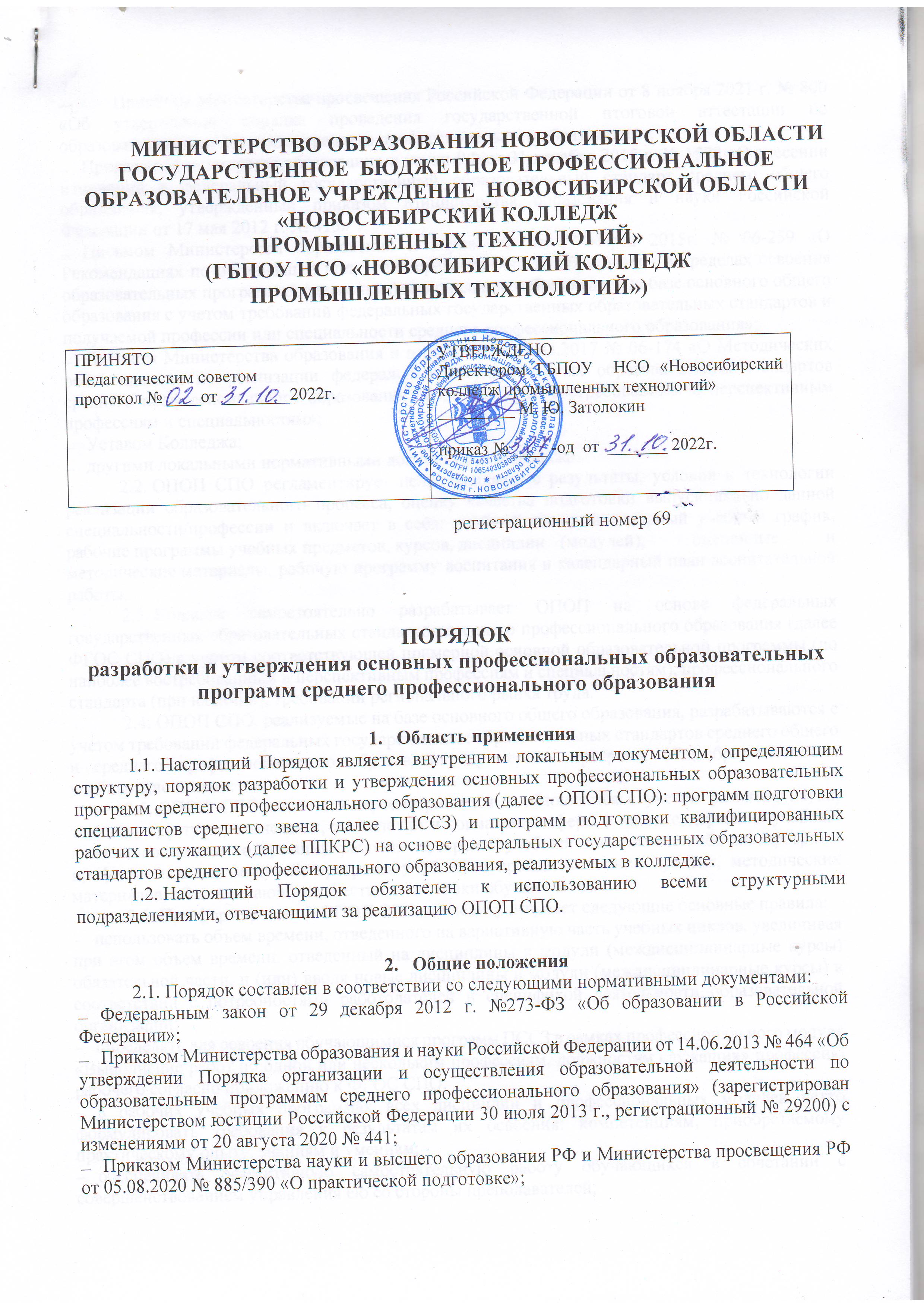 -  Приказом Министерства просвещения Российской Федерации от 8 ноября 2021 г. № 800 «Об утверждении порядка проведения государственной итоговой аттестации по образовательным программам среднего профессионального образования»;Приказом Министерства образования и науки РФ от 31 декабря 2015 г. № 1578 «О внесении изменений в федеральный государственный образовательный стандарт среднего общего образования, утвержденный приказом Министерства образования и науки Российской Федерации от 17 мая 2012 г. № 413»Письмом Министерства образования и науки РФ от 17 марта 2015г. № 06-259 «О Рекомендациях по организации получения среднего общего образования в пределах освоения образовательных программ среднего профессионального образования на базе основного общего образования с учетом требований федеральных государственных образовательных стандартов и получаемой профессии или специальности среднего профессионального образования»;Письмом Министерства образования и науки РФ от 01.03.2017 № 06-174 «О Методических рекомендациях по реализации федеральных государственных образовательных стандартов среднего профессионального образования по 50 наиболее востребованным и перспективным профессиям и специальностям»;Уставом Колледжа;другими локальными нормативными документами КолледжаОПОП СПО регламентирует цели, ожидаемые результаты, условия и технологии реализации образовательного процесса, оценку качества подготовки выпускника по данной специальности/профессии и включает в себя: учебный план, календарный учебный график, рабочие программы учебных предметов, курсов, дисциплин 	(модулей), оценочные и методические материалы, рабочую программу воспитания и календарный план воспитательной работы.Колледж самостоятельно разрабатывает ОПОП на основе федеральных государственных образовательных стандартов среднего профессионального образования (далее ФГОС СПО) с учетом соответствующей примерной основной образовательной программы (по наиболее востребованным и перспективным профессиям и специальностям), профессионального стандарта (при наличии), требований регионального рынка труда.ОПОП СПО, реализуемые на базе основного общего образования, разрабатываются с учетом требований федеральных государственных образовательных стандартов среднего общего и среднего профессионального образования, примерных программ общеобразовательных учебных дисциплин.ОПОП СПО ежегодно пересматривается и обновляется с учетом развития науки, техники, культуры, экономики, технологий и социальной сферы в части содержания учебных планов, состава и содержания рабочих программ учебных дисциплин, рабочих программ профессиональных модулей, программ учебной и производственной практик, методических материалов, обеспечивающих качество подготовки обучающихся.При формировании ОПОП СПО колледж учитывает следующие основные правила:использовать объем времени, отведенного на вариативную часть учебных циклов, увеличивая при этом объем времени, отведенный на дисциплины и модули (междисциплинарные курсы) обязательной части, и (или) вводя новые дисциплины и модули (междисциплинарные курсы) в соответствии с потребностями работодателей и спецификой деятельности образовательной организации; определять для освоения обучающимися программ ПССЗ в рамках профессионального модуля «Выполнение работ по одной или нескольким профессиям, должностям служащих» профессию рабочего согласно приложению к ФГОС СПО;в рабочих учебных программах всех дисциплин и профессиональных модулей четко формулировать требования к результатам их освоения: компетенциям, приобретаемому практическому опыту, знаниям и умениям;обеспечивать эффективную самостоятельную работу обучающихся в сочетании с совершенствованием управления ею со стороны преподавателей;сформировать социокультурную среду, создавать условия, необходимые для всестороннего развития и социализации личности, сохранения здоровья обучающихся, способствовать развитию воспитательного компонента образовательного процесса, включая участие обучающихся в работе творческих коллективов общественных организаций, спортивных и творческих клубов;предусматривать в целях реализации компетентностного подхода использование в образовательном процессе активных и интерактивных форм проведения занятий (компьютерных симуляций, деловых и ролевых игр, разбора конкретных ситуаций, психологических и иных тренингов, групповых дискуссий) в сочетании с внеаудиторной работой для формирования и развития общих и профессиональных компетенций обучающихся.Структура основной профессиональной образовательной программыВ структуру ОПОП входят:Общая характеристика образовательной программыОпределяет: квалификацию, присваиваемую выпускникам образовательной программы, форму получения образования, сроки получения образования и объем образовательной программыХарактеристика профессиональной деятельности выпускникаОпределяет: область профессиональной деятельности выпускника, основные виды профессиональной деятельности выпускника в соответствии с ФГОС СПО.Планируемые результаты освоения образовательной программыОпределяет: общие и профессиональные компетенции выпускника Колледжа как совокупный ожидаемый результат образования по завершении освоения ОПОП. Компетенции выпускника определяются на основе ФГОС по соответствующему направлению подготовки и требований работодателя. Колледж имеет право предусматривать дополнительные профессиональные компетенции. Добавление компетенций в образовательную программу осуществляется на основе анализа соответствующей сферы профессиональной деятельности будущего выпускника, с целью расширения основных видов деятельности, освоение которых приводит к получению квалификации, углублению подготовки обучающегося в рамках получаемой квалификации, а также получения дополнительных компетенций, необходимых для обеспечения конкурентоспособности выпускника в соответствии с запросами регионального рынка труда.Содержание и организацию учебного процесса регламентируют следующие документы:рабочий учебный план по специальности/профессии;календарный учебный график;рабочие программы учебных дисциплин, профессиональных модулей;рабочие программы всех видов практик;программы государственной итоговой аттестации.фонд оценочных средств;методическое обеспечение учебного процесса и системы оценки качества освоения образовательной программы; рабочую программу воспитания и социализации обучающихся и календарный план воспитательной работы.Порядок разработки и содержание основной профессиональной образовательной программыФормирование ОПОП начинается с разработки рабочего учебного плана. Учебный план разрабатывает заместитель директора по учебно-производственной работе.Учебный план определяет следующие характеристики ОПОП СПО (приложение 1,2):объемные параметры учебной нагрузки в целом, по годам обучения и по семестрам;перечень учебных дисциплин, профессиональных модулей и их составных элементов (междисциплинарных курсов, учебной и производственных практик);последовательность изучения учебных дисциплин и профессиональных модулей;виды учебных занятий;распределение различных форм промежуточной аттестации по годам обучения и по семестрам;объемные показатели подготовки и проведения государственной итоговой аттестации (условия проведения демонстрационного экзамена в структуре процедур государственной итоговой аттестации (если предусмотрено);Календарный учебный график составляется на весь учебный год по всем учебным группам и предусматривает сроки проведения всех видов образовательной деятельности. В соответствии с утвержденным учебным планом по специальности/профессии график учебного процесса содержит:общее количество учебных недель;сроки промежуточной и государственной итоговой аттестации;сроки всех видов практик;сроки каникулРабота по составлению календарного учебного графика, его корректировки ведется заместителем директора по учебно-производственного работе.Рабочая программа учебной дисциплины/профессионального модуля является базовым учебно-методическим документом, обязательной составной частью основной профессиональной образовательной программы и разрабатывается на основе федерального государственного образовательного стандарта среднего профессионального образования по специальности/профессии, примерной основной образовательной программы (при наличии).Рабочая программа дисциплины/профессионального модуля должна:определять цели и задачи изучения дисциплины;соответствовать характеристике профессиональной деятельности выпускников к требованиям к результатам освоения ОПОП, установленным ФГОС СПО по соответствующей специальности;учитывать междисциплинарные связи;раскрывать последовательность изучения разделов и тем;определять структуру и содержание учебной нагрузки;соответствовать современному уровню науки и практики; отражать инновационные подходы преподавания дисциплины/ профессионального модуля (использование интерактивных технологий и инновационных методов).Рабочая программа дисциплины/профессионального модуля разрабатывается преподавателем соответствующей дисциплины/ профессионального модуля (авторами может выступать группа преподавателей). При делении учебной группы на подгруппы программа дисциплины должна быть идентична для подгрупп.Структурными элементами рабочей программы являются (Приложение 3, макет рабочей программы):титульный лист; содержание программы;Титульный лист является первой страницей рабочей программы и содержит следующую информацию: наименование образовательного учреждения, наименование и код дисциплины/профессионального модуля, согласно ФГОС СПО и учебному плану, наименование и код специальности/профессии, в рамках которой изучается учебная дисциплина/профессиональный модуль; реквизиты согласования и утверждения; год разработки программы; Обратная сторона титульного листа содержит информацию о ФГОС по специальности/профессии с реквизитами, название организации-разработчика, Ф.И.О., должность разработчиков рабочей программы,Основная часть рабочей программы должна содержать: паспорт; структуру и содержание программы; условия реализации программы; контроль и оценку результатов.Раздел  «Паспорт» состоит из подразделов:область применения рабочей программы;место учебной дисциплины в структуре основной профессиональной образовательной программы;цели и задачи учебной дисциплины - требования к результатам освоения учебной дисциплины; рекомендуемое количество часов на освоение рабочей программы. Область применения программы содержит сведения о том, частью какой ОПОП может являться данная программа в соответствии с ФГОС СПО.  Необходимо указать специальность, укрупненную группу специальностей в зависимости от широты использования программы учебной дисциплины. Место дисциплины в структуре ОПОП определяет принадлежность дисциплины к учебному циклу (в соответствии с ФГОС: общему гуманитарному и социально–экономическому; математическому и общему естественнонаучному; общепрофессиональному, профессиональному).Цели и задачи дисциплины - требования к результатам освоения дисциплины формулируются через знания, умения, практический опыт, компетенции, которые должен приобрести обучающийся в соответствии с требованиями, изложенными в ФГОС СПО. С учетом требований работодателей и обучающихся цели и задачи дисциплины могут быть расширены путем включения дополнительных умений и знаний, компетенций реализуемых за счет часов вариативной части.Рекомендуемое количество часов на освоение программы дисциплины включает часы обязательной и вариативной частей ОПОП:максимальная учебная нагрузка; обязательная аудиторная учебная нагрузка; самостоятельная работа.Раздел «Структура и содержание учебной дисциплины/профессионального модуля» содержит:объем учебной дисциплины/МДК и виды учебной работы;тематический план и содержание учебной дисциплины/МДК.В таблице «Объём учебной дисциплины/ профессионального модуля и виды учебной работы» указывается объем часов максимальной, обязательной аудиторной учебной нагрузки, самостоятельной работы обучающихся с учетом вариативной части ОПОП, конкретизируются виды обязательной аудиторной учебной нагрузки, самостоятельной работы и форма итоговой аттестации по дисциплине.Таблица «Тематический план и содержание учебной дисциплины / профессионального модуля» включает в себя сведения о наименовании разделов дисциплины, темы и содержание учебного материала (дидактические единицы), лабораторные работы, практические занятия, тематику самостоятельной работы обучающихся, курсовых работ (проектов) (если предусмотрено), объем часов обязательной и вариативной частей, а также уровень их освоения.Требования к изложению содержания учебного материала:При изложении содержания учебного материала в тексте должны быть использованы только понятия и термины, относящиеся к конкретной области. Дидактические единицы по темам должны быть направлены на приобретение обучающимися умений, знаний, по учебной дисциплине/ профессионального модуля, практического опыта по практикам, определенных ФГОС СПО.В содержании рабочей программы должны быть представлены разделы, темы и дидактические единицы обязательной и вариативной частей ОПОП. Перечень лабораторных работ и практических занятий, объем их часов может отличаться от рекомендованного примерной программой (при ее наличии), но при этом он должен обеспечивать приобретение обучающимися знаний, умений, направленных на формирование профессиональных и общих компетенций, определенных ФГОС СПО, и соответствовать объему часов, указанному в рабочем учебном плане.Если по дисциплине / профессиональному модулю предусмотрена курсовая работа (проект), то в конце таблицы, раскрывающей содержание обучения, вводится строка «Тематика курсовых работ», в которой приводится перечень тем курсовых работ (проектов), показывается количество аудиторных часов, отведенных на её выполнение.Уровень освоения материала фиксируется напротив дидактических единиц темы. Для характеристики уровня освоения учебного материала используются следующие обозначения:ознакомительный (узнавание ранее изученных объектов, свойств);репродуктивный (выполнение деятельности по образцу, инструкции или под руководством);продуктивный (планирование и самостоятельное решение проблемных задач).Раздел «Условия реализации программы учебной дисциплины/ профессионального модуля» содержит: требования к минимальному материально-техническому обеспечению;информационное обеспечение обучения.При определении требований к минимальному материально-техническому обеспечению учебные кабинеты, мастерские, лаборатории, необходимые для реализации программы, определяются в соответствии с ФГОС СПО. Этот перечень можно расширять и дополнять. Приведенный перечень оборудования и средств обучения, включая тренажеры, модели, оборудование, технические средства указывается по каждому кабинету/ лаборатории в отдельности (количество оборудования можно не указывать).   Информационное обеспечение обучения содержит перечень рекомендуемых Министерством образования учебных изданий, Интернет-ресурсов, дополнительной литературы. После каждого наименования печатного издания указывается издательство и год издания.Раздел «Контроль и оценка результатов освоения учебной дисциплины/МДК» определяет результаты обучения, а также формы и методы, которые будут использованы для контроля и оценки.Результаты обучения раскрываются через усвоенные знания и приобретенные обучающимися умения, практического опыта, направленные на формирование профессиональных и общих компетенций. Компетенции должны быть соотнесены со знаниями и умениями. Формы, методы контроля и оценки результатов обучения выбираются преподавателем с учетом рабочего учебного плана и специфики программы дисциплины/ профессионального модуля.Рабочие программы профессиональных модулей и учебных дисциплин разрабатываются преподавателями, ведущими учебные дисциплины, профессиональные модули (МДК, УП, ПП), при координирующей роли заместителя директора по учебно-производственной работе, старшего методиста, председателей предметно-цикловых комиссий.  Программа государственной итоговой аттестации разрабатывается на основе ФГОС СПО с учетом требований регионального рынка труда, нормативных актов государственных органов в сфере образования и локальных актов колледжа. Программа государственной итоговой аттестации включает в себя:формы проведения государственной итоговой аттестации;объем времени на подготовку и проведение государственной итоговой аттестации;сроки проведения государственной итоговой аттестации;условия подготовки и процедура проведения государственной итоговой аттестации;критерии оценки уровня и качества подготовки выпускника.Для проведения текущего контроля успеваемости и промежуточной аттестации обучающихся в соответствии с требованиями ФГОС СПО по каждой профессии, специальности разрабатываются фонды оценочных средств.При помощи фонда оценочных средств осуществляется контроль и управление процессом приобретения обучающимися необходимых знаний, умений, практического опыта и компетенций, определенных ФГОС СПО в качестве результатов освоения профессиональных модулей, либо отдельных учебных дисциплин. Фонд оценочных средств по каждой профессии /специальности СПО состоит из комплектов контрольно-оценочных средств (КОС) по каждой учебной  дисциплине, профессиональному модулю. Если одна и та же дисциплина с одинаковыми требованиями к ее содержанию преподается на разных профессиях, специальностях, то по ней может быть разработан единый комплект контрольно-оценочных средств. Структурными элементами комплекта контрольно-оценочных средств (КОС) по профессиональному модулю являются (приложения 5,6):Паспорт комплекта контрольно-оценочных средств, включающий: оценку освоения учебной дисциплины/профессионального модуля, систему контроля и оценки освоения программы ПМ Комплект контрольно-измерительных материалов для проведения текущего контроляКомплект контрольно-оценочные материалов для промежуточной аттестации. Оценочные и методические материалы разрабатываются преподавателями, ведущими учебные дисциплины и междисциплинарные курсы при координирующей роли председателей цикловых комиссий, при консультативной помощи старшего методиста.Рабочая программа воспитания и календарный план воспитательной работы предусматривают организацию воспитательной работы на основе следующих принципов:            - преемственность воспитательной деятельности, осуществляемой с учётом социально-психологических особенностей студентов;- целенаправленное управление развитием личности с учётом национальных, религиозных особенностей, профессиональной специфики;- личностный подход, признающий интересы студента и его семьи;- гражданственность;- патриотизм.В рабочей программе указана цель воспитания, представлены виды воспитательной деятельности, формы, методы работы, технологии взаимодействия; условия и особенности реализации и оценка результатов реализации рабочей программы.ОПОП СПО ежегодно пересматривается и обновляется с учетом развития науки, техники, экономики, технологий и социальной сферы в части содержания учебных планов, состава и содержания рабочих программ учебных дисциплин, рабочих программ профессиональных модулей, программ учебной и производственной практик, методических материалов, обеспечивающих качество подготовки обучающихся.4 Порядок утверждения образовательных программ среднего профессионального образованияРазработанные ОПОП СПО рассматриваются на заседании педагогического совета, согласовываются с заместителем директора по учебно-производственной работе, с представителями работодателей, которые при положительном заключении на титульном листе ставят подпись о согласовании. ОПОП СПО рассматривается и рекомендуется к утверждению директором колледжа на заседании педагогического совета колледжаРазработанные учебные планы утверждаются директором колледжа, согласовываются с представителями работодателей.Календарные учебные графики разрабатываются заместителем директора по учебно-производственной работе колледжа и утверждаются директором.Разработанные рабочие программы учебных дисциплин, профессиональных модулей рассматриваются на заседании предметно-цикловой комиссии, согласовываются заместителем директора по учебно-производственной работе и утверждаются директором. Для оценки качества программ профессиональных дисциплин/профессиональных модулей в качестве внешних экспертов могут привлекаться работодатели, преподаватели других образовательных учреждений.Разработанные рабочие программы учебной и производственной практик рассматриваются на заседании предметно-цикловой комиссии, согласовываются с представителями работодателей, заместителем директора по учебно-производственной работе и утверждаются директором колледжа.Разработанная программа Государственной итоговой аттестации рассматривается на заседании педагогического совета, согласовывается с представителем работодателей (председателем ГЭК) и заместителями директора по УПР и представляется к утверждению директору колледжа.Контрольно-оценочные средства по учебным дисциплинам, профессиональным модулям рассматриваются и утверждаются на заседании предметно-цикловой комиссии, согласовываются с заместителем директора по учебно-производственной работе и утверждаются директором колледжа, Контрольно-оценочные средства по профессиональным модулям согласуются с представителем работодателей.Учебно-методические материалы по профессиональным модулям и учебным дисциплинам рассматриваются и рекомендуются на заседаниях цикловых комиссий колледжа, проверяются методистом. На заседаниях методического совета колледжа рассматривается необходимость тиражирования учебно-методических материалов в печатном виде.Рабочая программа воспитания и календарный план воспитательной работы рассматриваются на заседании педагогического совета, согласовываются с заместителем директора по воспитательной работе и утверждаются директором колледжаИзменения и дополнения настоящего Порядка оформляются приказом директора колледжа.ПРИЛОЖЕНИЕ 2Макет учебного планаПРИЛОЖЕНИЕ 2Макет учебного плана по профессиям и специальностям из перечня по наиболее востребованным и перспективным профессиям и специальностямПРИЛОЖЕНИЕ 3МАКЕТ РАБОЧЕЙ ПРОГРАММЫ УЧЕБНОЙ ДИСЦИПЛИНЫ/ПРОФЕССИОНАЛЬНОГО МОДУЛЯМинистерство образования Новосибирской областиГосударственное бюджетное профессиональное образовательное учреждениеНовосибирской области«Новосибирский колледж промышленных технологий»РАБОЧАЯ ПРОГРАММАУЧЕБНОЙ ДИСЦИПЛИНЫ (ПРОФЕССИОНАЛЬНОГО МОДУЛЯ)«название дисциплины, модуля»По специальности (профессии): (код и название специальности, профессии)Новосибирск,  20__ г.Код и наименование специальностиРазработчики:_______________________________________________Ф.И.О., , должность_______________________________________________Ф.И.О., должностьСОДЕРЖАНИЕ1. паспорт рабочей ПРОГРАММЫ УЧЕБНОЙ ДИСЦИПЛИНЫ/МДК__________________________________________________________________название дисциплины1.1. Область применения рабочей программыРабочая программа учебной дисциплины/МДК является частью примерной основной профессиональной образовательной программы в соответствии с ФГОС по специальности (специальностям) СПО ___________________________________________________________ 				Указать специальность (специальности)1.2. Место учебной дисциплины/МДК в структуре основной профессиональной образовательной программы:__________________________________________________________________указать принадлежность учебной дисциплины к учебному циклу1.3. Цели и задачи учебной дисциплины – требования к результатам освоения учебной дисциплины/МДК:В результате освоения учебной дисциплины обучающийся должен уметь: ____________________________________________________________________________________В результате освоения учебной дисциплины/МДК обучающийся должен знать: ______________________________________________________________________________Указываются требования к умениям и знаниям в соответствии с перечисленными в п. 1.ФГОС по специальностям 1.4. Рекомендуемое количество часов на освоение рабочей программы учебной дисциплины/МДК:максимальной учебной нагрузки обучающегося____часов, в том числе:- обязательной аудиторной учебной нагрузки обучающегося ______ часов;- самостоятельной работы обучающегося ______ часов.2. СТРУКТУРА И СОДЕРЖАНИЕ УЧЕБНОЙ ДИСЦИПЛИНЫ/МДК2.1. Объем учебной дисциплины/МДК и виды учебной работы2.2. Тематический план и содержание учебной дисциплины/МДК ___________________________________________________________________										наименование			Внутри каждого раздела указываются соответствующие темы. По каждой теме описывается содержание учебного материала (в дидактических единицах), наименования необходимых лабораторных работ и практических занятий (отдельно по каждому виду), контрольных работ, а также примерная тематика самостоятельной работы. Если предусмотрены курсовые работы (проекты) по дисциплине, описывается их примерная тематика. Объем часов определяется по каждой позиции столбца 3 (отмечено звездочкой *). Уровень освоения проставляется напротив дидактических единиц в столбце 4 (отмечено двумя звездочками **).Для характеристики уровня освоения учебного материала используются следующие обозначения: 1. – ознакомительный (узнавание ранее изученных объектов, свойств); 2. – репродуктивный (выполнение деятельности по образцу, инструкции или под руководством); 3. – продуктивный (планирование и самостоятельное выполнение деятельности, решение проблемных задач)3. условия реализации УЧЕБНОЙ дисциплины/МДК3.1. Требования к минимальному материально-техническому обеспечениюРеализация учебной дисциплины требует наличия учебного кабинета ______________________; мастерских _______________________________; лабораторий____________________________.указывается наименование 	при наличииОборудование учебного кабинета: _______________________________________________________Технические средства обучения: _____________________________________________________Оборудование лаборатории и рабочих мест лаборатории: ______________________________________Приводится перечень средств обучения, включая тренажеры, модели, макеты, оборудование, технические средства, в т. ч. аудиовизуальные, компьютерные и телекоммуникационные и т. п. (Количество не указывается).3.2. Информационное обеспечение обученияПеречень рекомендуемых учебных изданий, Интернет-ресурсов, дополнительной литературыОсновные источники: ______________________________________________________________Дополнительные источники: ________________________________________________________После каждого наименования печатного издания обязательно указываются издательство и год издания (в соответствии с ГОСТом). При составлении учитывается наличие результатов экспертизы учебных изданий в соответствии с порядком, установленным Минобрнауки России.Контроль и оценка результатов освоения УЧЕБНОЙ Дисциплины/МДК(нужное подчеркнуть)Контроль и оценка результатов освоения осуществляется преподавателем в процессе проведения практических занятий и лабораторных работ, тестирования, а также выполнения обучающимися индивидуальных заданий, проектов, исследований.Результаты обучения переносятся из паспорта примерной программы. Перечень форм контроля следует конкретизировать с учетом специфики обучения по рабочей программе учебной дисциплин/МДК.ПРИЛОЖЕНИЕ 4МАКЕТ КОМПЛЕКТА КОНТРОЛЬНО-ОЦЕНОЧНЫХ СРЕДСТВПО ПРОФЕССИОНАЛЬНОМУ МОДУЛЮ Министерство образования Новосибирской областиГосударственное бюджетное профессиональное образовательное учреждениеНовосибирской области«Новосибирский колледж промышленных технологий»КОМПЛЕКТ КОНТРОЛЬНО-ОЦЕНОЧНЫХ СРЕДСТВПО ПРОФЕССИОНАЛЬНОМУ МОДУЛЮ ПМ …программы подготовки квалифицированных рабочих и служащих / программы подготовки специалистов среднего звенапо специальности (профессии): (код и название специальности, профессии)Новосибирск, 20___ г.Паспорт комплекта контрольно-оценочных средств Контрольно-оценочные средства (КОС) предназначены для контроля и оценки образовательных достижений обучающихся, освоивших программу профессионального модуля ….. по специальности/профессии СПО ……КОС включают контрольные материалы для проведения текущего контроля и промежуточной аттестации в форме ______________________________________________________________КОС разработаны в соответствии с: основной профессиональной образовательной программой по специальности СПО ________________________________________________; программой профессионального модуля ________________________________________Комплект контрольно-оценочных средств позволяет оценивать:1.1.1. Освоение профессиональных компетенций (ПК), соответствующих виду профессиональной деятельности, и общих компетенций (ОК):в таблице указываются профессиональные компетенции в соответствии с ФГОС по специальности / профессии, а также дополнительные компетенции, введенные при разработке ОПОП ОУ)Описание правил оформления результатов оцениванияПредметом оценки служат умения и знания, предусмотренные ФГОС по дисциплине, практический опыт по профессиональному модулю ……….., направленные на формирование общих и профессиональных компетенций. 1.1.2. Приобретение в ходе освоения профессионального модуля практического опыта1.1.3. Освоение умений и усвоение знаний:1.2. Система контроля и оценки освоения программы ПМ 1.2.1. Формы промежуточной аттестации при освоении профессионального модуляКомплект контрольно-измерительных материалов для проведения  текущего контроляКонтрольно-измерительные материалы входного контролякритерии оценкиКомплект материалов для проведения контрольных работ по МДКперечень вопросов, тестовые заданиякритерии оценкиКомплект материалов для оценки сформированности общих и профессиональных компетенций по виду профессиональной деятельности в форме защиты курсового проекта (работы) Проверяемые результаты обучения: Перечислить коды и наименования ПК и ОКОсновные требования (КРАТКО ОПИСАТЬ ИЛИ В СООТВЕТВИИ С МЕТОДИЧЕСКИМИ РЕКОМЕНДАЦИЯМИ ПО СТРУКТУРЕ И ОФОРМЛЕНИЮ КУРСОВОГО ПРОЕКТА):Требования к структуре и оформлению проекта (работы): _______________.Требования к защите проекта (работы):Темы курсового проектаКомплект материалов для оценки сформированности умений Темы практических работТребования к выполнению и защите практических работ в «Методических рекомендации по организации и проведению лабораторных работ и практических занятий»Комплект контрольно-оценочных материалов для проведения промежуточной аттестацииМатериалы для оценки знаний, умений для промежуточной аттестации по МДК (вопросы для экзамена, практические задания)Материалы для оценки умений, практического опыта для промежуточной аттестации по учебной практике ( )Материалы для проведения экзамена по модулюПАСПОРТ ЭКЗАМЕНА ПО ПРОФЕССИОНАЛЬНОМУ МОДУЛЮ ПМ.0n «НАЗВАНИЕ»ОБЛАСТЬ ПРИМЕНЕНИЯКомплект паспорта экзамена предназначен для контроля и оценки результатов освоения профессионального модуля «название» по профессии / специальности СПО: (код, название).Результатом освоения профессионального модуля является готовность обучающегося к выполнению вида профессиональной деятельности _______________и составляющих его профессиональных компетенций: а также общие компетенции:ЗАДАНИЕ Вариант №_ Задание 1 Инструкция: Внимательно прочитайте задание. Вы можете воспользоваться (указать, чем)___________________________ Время выполнения задания - _______________________________________ Текст задания: ... ПАКЕТ ЭКЗАМЕНАТОРАУсловия проведения____(место проведения )________________________ Количество вариантов каждого задания / пакетов заданий для экзаменующегося:Время выполнения каждого задания:______________________________ Оборудование:_____________________________________________________ Справочная литература:_________________________________________ Критерии оценивания_____________________________________________МАКЕТ ЗАДАНИЯГБПОУ НСО «Новосибирский колледж промышленных технологий»ЗАДАНИЕ НА ЭКЗАМЕН ПО ПРОФЕССИОНАЛЬНОМУ МОДУЛЮ ПМ.0N «НАЗВАНИЕ»по профессии/специальностиИнструкция: Внимательно прочитайте задание. Вы можете воспользоваться (указать, чем)____________________________ Время выполнения задания - _______________________________________ ТЕКСТ ЗАДАНИЯПреподаватель	ФИОПРИЛОЖЕНИЕ 4МАКЕТ КОМПЛЕКТА КОНТРОЛЬНО-ОЦЕНОЧНЫХ СРЕДСТВПО УЧЕБНОЙ ДИСЦИПЛИНЕ Министерство образования Новосибирской областиГосударственное бюджетное профессиональное образовательное учреждениеНовосибирской области«Новосибирский колледж промышленных технологий»КОМПЛЕКТ КОНТРОЛЬНО-ОЦЕНОЧНЫХ СРЕДСТВПО УЧЕБНОЙ ДИСЦИПЛИНЕ УД …программы подготовки квалифицированных рабочих и служащих / программы подготовки специалистов среднего звенапо специальности (профессии): (код и название специальности, профессии)Новосибирск, 20___г.Паспорт комплекта контрольно-оценочных средств Контрольно-оценочные средства (КОС) предназначены для контроля и оценки образовательных достижений обучающихся, освоивших программу учебной дисциплины  ….. по специальности/профессии СПО ……КОС включают контрольные материалы для проведения текущего контроля и промежуточной аттестации в форме ______________________________________________________________КОС разработаны в соответствии с: основной профессиональной образовательной программой по специальности СПО ________________________________________________; программой учебной дисциплины _________________________________________Комплект контрольно-оценочных средств позволяет оценивать и проверить результаты освоения умений и усвоение знаний:1.2. Система контроля и оценки освоения программы ПМ 1.2.1. Формы текущей и промежуточной аттестации при освоении учебной дисциплиныКомплект контрольно-измерительных материалов для проведения текущего контроляКонтрольно-измерительные материалы входного контролякритерии оценкиКомплект материалов для проведения контрольных работ по УДперечень вопросов, тестовые заданиякритерии оценкиКомплект материалов для оценки защиты курсового проекта (работы) ПРИ НАЛИЧИИПроверяемые результаты обучения: Перечислить коды и наименования ПК и ОКОсновные требования (КРАТКО ОПИСАТЬ ИЛИ В СООТВЕТВИИ С МЕТОДИЧЕСКИМИ РЕКОМЕНДАЦИЯМИ ПО СТРУКТУРЕ И ОФОРМЛЕНИЮ КУРСОВОГО ПРОЕКТА):Требования к структуре и оформлению проекта (работы): _______________.Требования к защите проекта (работы):Темы курсового проектаКомплект материалов для оценки сформированности умений Темы практических работТребования к выполнению и защите практических работ изложены в «Методических рекомендации по организации и проведению лабораторных работ и практических занятий»Комплект контрольно-оценочных материалов для проведения промежуточной аттестацииМатериалы для оценки знаний, умений для промежуточной аттестации по УД (вопросы для экзамена, практические задания)МАКЕТ ЗАДАНИЯГБПОУ НСО «Новосибирский колледж промышленных технологий»ЗАДАНИЕ НА ЭКЗАМЕН ПО УЧЕБНОЙ ДИСЦИПЛИНЕ УД.0N «НАЗВАНИЕ»по профессии/специальностиИнструкция: Внимательно прочитайте задание. Вы можете воспользоваться (указать, чем)____________________________ Время выполнения задания - _______________________________________ ТЕКСТ ЗАДАНИЯПреподаватель	ФИОИндексНаименование циклов, дисциплин, профессиональных модулей, МДК, практикФормы промежуточной аттестацииУчебная нагрузка обучающихся (час.)Учебная нагрузка обучающихся (час.)Учебная нагрузка обучающихся (час.)Учебная нагрузка обучающихся (час.)Учебная нагрузка обучающихся (час.)Распределение обязательной учебной нагрузки (включая обязательную аудиторную нагрузку и все виды практики в составе профессиональных модулей) по курсам и семестрам(час. в семестр)Распределение обязательной учебной нагрузки (включая обязательную аудиторную нагрузку и все виды практики в составе профессиональных модулей) по курсам и семестрам(час. в семестр)Распределение обязательной учебной нагрузки (включая обязательную аудиторную нагрузку и все виды практики в составе профессиональных модулей) по курсам и семестрам(час. в семестр)Распределение обязательной учебной нагрузки (включая обязательную аудиторную нагрузку и все виды практики в составе профессиональных модулей) по курсам и семестрам(час. в семестр)Распределение обязательной учебной нагрузки (включая обязательную аудиторную нагрузку и все виды практики в составе профессиональных модулей) по курсам и семестрам(час. в семестр)Распределение обязательной учебной нагрузки (включая обязательную аудиторную нагрузку и все виды практики в составе профессиональных модулей) по курсам и семестрам(час. в семестр)Распределение обязательной учебной нагрузки (включая обязательную аудиторную нагрузку и все виды практики в составе профессиональных модулей) по курсам и семестрам(час. в семестр)Распределение обязательной учебной нагрузки (включая обязательную аудиторную нагрузку и все виды практики в составе профессиональных модулей) по курсам и семестрам(час. в семестр)ИндексНаименование циклов, дисциплин, профессиональных модулей, МДК, практикФормы промежуточной аттестациимаксимальнаясамостоятельная учебная работа ОбязательнаяОбязательнаяОбязательнаяI курсI курсII курсII курсIII курсIII курсIV курсIV курсИндексНаименование циклов, дисциплин, профессиональных модулей, МДК, практикФормы промежуточной аттестациимаксимальнаясамостоятельная учебная работа всего занятийв т. ч. в т. ч. ИндексНаименование циклов, дисциплин, профессиональных модулей, МДК, практикФормы промежуточной аттестациимаксимальнаясамостоятельная учебная работа всего занятийлаб. и практ. занятийкурсовых работ (проектов)1 сем.**нед.2 сем.**нед.3 сем.**нед.4 сем.**нед.5 сем.**нед.6 сем.**нед.7 сем.**нед.8 сем.**нед.12345678910111213141516О.00Общеобразовательный циклNЗ/NДЗ/NЭ****ОДб.00Базовые дисциплиныОДб.01–, ДЗ, Э********ОДб.0n–, ДЗ, Э********ОДб.0n+1Физическая культураЗ, ДЗ, –******ОДп.00Профильные дисциплиныОДп.0n+2–, ДЗ, Э********ОДп.0n+m–, ДЗ, Э********ОГСЭ.00Общий гуманитарный и социально-экономический циклNЗ/NДЗ/NЭ****ОГСЭ.01З, ДЗ, Э**********ОГСЭ.02З, ДЗ, Э**********ОГСЭ.03З, ДЗ, Э**********ОГСЭ.0nФизическая культураЗ,ДЗ, – **********ЕН.00Математический и общий естественнонаучный цикл NЗ/NДЗ/NЭ****ЕН.01З, ДЗ, Э**********ЕН.02**********ЕН.0nЗ, ДЗ, Э**********П.00Профессиональный цикл NЗ/NДЗ/NЭ****ОП.00Общепрофессиональные дисциплины NЗ/NДЗ/NЭ************ОП.01З, ДЗ, Э*************ОП.02З, ДЗ, Э*************ОП.0nЗ, ДЗ, Э*************ПМ.00Профессиональные модули–/NДЗ/NЭ*****ПМ.01Э(к)*************МДК.01.01–, ДЗ, Э************МДК.01.02–, ДЗ, Э************УП.01–, ДЗ, –**********ПП.01–, ДЗ, –**********ПМ.0nЭ(к)*************МДК.0n.01–, ДЗ, Э************МДК.0n.02–, ДЗ, Э************УП.02–, ДЗ, –**********ПП.02–, ДЗ, –**********ВсегоВсегоNЗ/NДЗ/NЭ************ПДППреддипломная практика ** нед.ГИАГосударственная (итоговая) аттестация** нед.Консультации на учебную группу по 100 часов в год (всего * час.)Государственная (итоговая) аттестация1. Программа базовой или углубленной подготовки 1.1. Выпускная квалификационная работа в форме:дипломной работы, дипломного проекта Выполнение дипломной работы (проекта) всего ** нед.)Защита дипломной работы (проекта) (всего ** нед.)1.2. Консультации на учебную группу по 100 часов в год (всего * час.)Государственная (итоговая) аттестация1. Программа базовой или углубленной подготовки 1.1. Выпускная квалификационная работа в форме:дипломной работы, дипломного проекта Выполнение дипломной работы (проекта) всего ** нед.)Защита дипломной работы (проекта) (всего ** нед.)1.2. Консультации на учебную группу по 100 часов в год (всего * час.)Государственная (итоговая) аттестация1. Программа базовой или углубленной подготовки 1.1. Выпускная квалификационная работа в форме:дипломной работы, дипломного проекта Выполнение дипломной работы (проекта) всего ** нед.)Защита дипломной работы (проекта) (всего ** нед.)1.2. Консультации на учебную группу по 100 часов в год (всего * час.)Государственная (итоговая) аттестация1. Программа базовой или углубленной подготовки 1.1. Выпускная квалификационная работа в форме:дипломной работы, дипломного проекта Выполнение дипломной работы (проекта) всего ** нед.)Защита дипломной работы (проекта) (всего ** нед.)1.2. Консультации на учебную группу по 100 часов в год (всего * час.)Государственная (итоговая) аттестация1. Программа базовой или углубленной подготовки 1.1. Выпускная квалификационная работа в форме:дипломной работы, дипломного проекта Выполнение дипломной работы (проекта) всего ** нед.)Защита дипломной работы (проекта) (всего ** нед.)1.2. Всегодисциплин и МДКдисциплин и МДК********Консультации на учебную группу по 100 часов в год (всего * час.)Государственная (итоговая) аттестация1. Программа базовой или углубленной подготовки 1.1. Выпускная квалификационная работа в форме:дипломной работы, дипломного проекта Выполнение дипломной работы (проекта) всего ** нед.)Защита дипломной работы (проекта) (всего ** нед.)1.2. Консультации на учебную группу по 100 часов в год (всего * час.)Государственная (итоговая) аттестация1. Программа базовой или углубленной подготовки 1.1. Выпускная квалификационная работа в форме:дипломной работы, дипломного проекта Выполнение дипломной работы (проекта) всего ** нед.)Защита дипломной работы (проекта) (всего ** нед.)1.2. Консультации на учебную группу по 100 часов в год (всего * час.)Государственная (итоговая) аттестация1. Программа базовой или углубленной подготовки 1.1. Выпускная квалификационная работа в форме:дипломной работы, дипломного проекта Выполнение дипломной работы (проекта) всего ** нед.)Защита дипломной работы (проекта) (всего ** нед.)1.2. Консультации на учебную группу по 100 часов в год (всего * час.)Государственная (итоговая) аттестация1. Программа базовой или углубленной подготовки 1.1. Выпускная квалификационная работа в форме:дипломной работы, дипломного проекта Выполнение дипломной работы (проекта) всего ** нед.)Защита дипломной работы (проекта) (всего ** нед.)1.2. Консультации на учебную группу по 100 часов в год (всего * час.)Государственная (итоговая) аттестация1. Программа базовой или углубленной подготовки 1.1. Выпускная квалификационная работа в форме:дипломной работы, дипломного проекта Выполнение дипломной работы (проекта) всего ** нед.)Защита дипломной работы (проекта) (всего ** нед.)1.2. Всегоучебной практикиучебной практики********Консультации на учебную группу по 100 часов в год (всего * час.)Государственная (итоговая) аттестация1. Программа базовой или углубленной подготовки 1.1. Выпускная квалификационная работа в форме:дипломной работы, дипломного проекта Выполнение дипломной работы (проекта) всего ** нед.)Защита дипломной работы (проекта) (всего ** нед.)1.2. Консультации на учебную группу по 100 часов в год (всего * час.)Государственная (итоговая) аттестация1. Программа базовой или углубленной подготовки 1.1. Выпускная квалификационная работа в форме:дипломной работы, дипломного проекта Выполнение дипломной работы (проекта) всего ** нед.)Защита дипломной работы (проекта) (всего ** нед.)1.2. Консультации на учебную группу по 100 часов в год (всего * час.)Государственная (итоговая) аттестация1. Программа базовой или углубленной подготовки 1.1. Выпускная квалификационная работа в форме:дипломной работы, дипломного проекта Выполнение дипломной работы (проекта) всего ** нед.)Защита дипломной работы (проекта) (всего ** нед.)1.2. Консультации на учебную группу по 100 часов в год (всего * час.)Государственная (итоговая) аттестация1. Программа базовой или углубленной подготовки 1.1. Выпускная квалификационная работа в форме:дипломной работы, дипломного проекта Выполнение дипломной работы (проекта) всего ** нед.)Защита дипломной работы (проекта) (всего ** нед.)1.2. Консультации на учебную группу по 100 часов в год (всего * час.)Государственная (итоговая) аттестация1. Программа базовой или углубленной подготовки 1.1. Выпускная квалификационная работа в форме:дипломной работы, дипломного проекта Выполнение дипломной работы (проекта) всего ** нед.)Защита дипломной работы (проекта) (всего ** нед.)1.2. Всегопроизводств. практикипроизводств. практики********Консультации на учебную группу по 100 часов в год (всего * час.)Государственная (итоговая) аттестация1. Программа базовой или углубленной подготовки 1.1. Выпускная квалификационная работа в форме:дипломной работы, дипломного проекта Выполнение дипломной работы (проекта) всего ** нед.)Защита дипломной работы (проекта) (всего ** нед.)1.2. Консультации на учебную группу по 100 часов в год (всего * час.)Государственная (итоговая) аттестация1. Программа базовой или углубленной подготовки 1.1. Выпускная квалификационная работа в форме:дипломной работы, дипломного проекта Выполнение дипломной работы (проекта) всего ** нед.)Защита дипломной работы (проекта) (всего ** нед.)1.2. Консультации на учебную группу по 100 часов в год (всего * час.)Государственная (итоговая) аттестация1. Программа базовой или углубленной подготовки 1.1. Выпускная квалификационная работа в форме:дипломной работы, дипломного проекта Выполнение дипломной работы (проекта) всего ** нед.)Защита дипломной работы (проекта) (всего ** нед.)1.2. Консультации на учебную группу по 100 часов в год (всего * час.)Государственная (итоговая) аттестация1. Программа базовой или углубленной подготовки 1.1. Выпускная квалификационная работа в форме:дипломной работы, дипломного проекта Выполнение дипломной работы (проекта) всего ** нед.)Защита дипломной работы (проекта) (всего ** нед.)1.2. Консультации на учебную группу по 100 часов в год (всего * час.)Государственная (итоговая) аттестация1. Программа базовой или углубленной подготовки 1.1. Выпускная квалификационная работа в форме:дипломной работы, дипломного проекта Выполнение дипломной работы (проекта) всего ** нед.)Защита дипломной работы (проекта) (всего ** нед.)1.2. Всегопреддипломн. практикипреддипломн. практики********Консультации на учебную группу по 100 часов в год (всего * час.)Государственная (итоговая) аттестация1. Программа базовой или углубленной подготовки 1.1. Выпускная квалификационная работа в форме:дипломной работы, дипломного проекта Выполнение дипломной работы (проекта) всего ** нед.)Защита дипломной работы (проекта) (всего ** нед.)1.2. Консультации на учебную группу по 100 часов в год (всего * час.)Государственная (итоговая) аттестация1. Программа базовой или углубленной подготовки 1.1. Выпускная квалификационная работа в форме:дипломной работы, дипломного проекта Выполнение дипломной работы (проекта) всего ** нед.)Защита дипломной работы (проекта) (всего ** нед.)1.2. Консультации на учебную группу по 100 часов в год (всего * час.)Государственная (итоговая) аттестация1. Программа базовой или углубленной подготовки 1.1. Выпускная квалификационная работа в форме:дипломной работы, дипломного проекта Выполнение дипломной работы (проекта) всего ** нед.)Защита дипломной работы (проекта) (всего ** нед.)1.2. Консультации на учебную группу по 100 часов в год (всего * час.)Государственная (итоговая) аттестация1. Программа базовой или углубленной подготовки 1.1. Выпускная квалификационная работа в форме:дипломной работы, дипломного проекта Выполнение дипломной работы (проекта) всего ** нед.)Защита дипломной работы (проекта) (всего ** нед.)1.2. Консультации на учебную группу по 100 часов в год (всего * час.)Государственная (итоговая) аттестация1. Программа базовой или углубленной подготовки 1.1. Выпускная квалификационная работа в форме:дипломной работы, дипломного проекта Выполнение дипломной работы (проекта) всего ** нед.)Защита дипломной работы (проекта) (всего ** нед.)1.2. Всегоэкзаменов ( )экзаменов ( )NЭNЭNЭNЭNЭNЭNЭNЭКонсультации на учебную группу по 100 часов в год (всего * час.)Государственная (итоговая) аттестация1. Программа базовой или углубленной подготовки 1.1. Выпускная квалификационная работа в форме:дипломной работы, дипломного проекта Выполнение дипломной работы (проекта) всего ** нед.)Защита дипломной работы (проекта) (всего ** нед.)1.2. Консультации на учебную группу по 100 часов в год (всего * час.)Государственная (итоговая) аттестация1. Программа базовой или углубленной подготовки 1.1. Выпускная квалификационная работа в форме:дипломной работы, дипломного проекта Выполнение дипломной работы (проекта) всего ** нед.)Защита дипломной работы (проекта) (всего ** нед.)1.2. Консультации на учебную группу по 100 часов в год (всего * час.)Государственная (итоговая) аттестация1. Программа базовой или углубленной подготовки 1.1. Выпускная квалификационная работа в форме:дипломной работы, дипломного проекта Выполнение дипломной работы (проекта) всего ** нед.)Защита дипломной работы (проекта) (всего ** нед.)1.2. Консультации на учебную группу по 100 часов в год (всего * час.)Государственная (итоговая) аттестация1. Программа базовой или углубленной подготовки 1.1. Выпускная квалификационная работа в форме:дипломной работы, дипломного проекта Выполнение дипломной работы (проекта) всего ** нед.)Защита дипломной работы (проекта) (всего ** нед.)1.2. Консультации на учебную группу по 100 часов в год (всего * час.)Государственная (итоговая) аттестация1. Программа базовой или углубленной подготовки 1.1. Выпускная квалификационная работа в форме:дипломной работы, дипломного проекта Выполнение дипломной работы (проекта) всего ** нед.)Защита дипломной работы (проекта) (всего ** нед.)1.2. Всегодифф. зачетовдифф. зачетовNДЗNДЗNДЗNДЗNДЗNДЗNДЗNДЗКонсультации на учебную группу по 100 часов в год (всего * час.)Государственная (итоговая) аттестация1. Программа базовой или углубленной подготовки 1.1. Выпускная квалификационная работа в форме:дипломной работы, дипломного проекта Выполнение дипломной работы (проекта) всего ** нед.)Защита дипломной работы (проекта) (всего ** нед.)1.2. Консультации на учебную группу по 100 часов в год (всего * час.)Государственная (итоговая) аттестация1. Программа базовой или углубленной подготовки 1.1. Выпускная квалификационная работа в форме:дипломной работы, дипломного проекта Выполнение дипломной работы (проекта) всего ** нед.)Защита дипломной работы (проекта) (всего ** нед.)1.2. Консультации на учебную группу по 100 часов в год (всего * час.)Государственная (итоговая) аттестация1. Программа базовой или углубленной подготовки 1.1. Выпускная квалификационная работа в форме:дипломной работы, дипломного проекта Выполнение дипломной работы (проекта) всего ** нед.)Защита дипломной работы (проекта) (всего ** нед.)1.2. Консультации на учебную группу по 100 часов в год (всего * час.)Государственная (итоговая) аттестация1. Программа базовой или углубленной подготовки 1.1. Выпускная квалификационная работа в форме:дипломной работы, дипломного проекта Выполнение дипломной работы (проекта) всего ** нед.)Защита дипломной работы (проекта) (всего ** нед.)1.2. Консультации на учебную группу по 100 часов в год (всего * час.)Государственная (итоговая) аттестация1. Программа базовой или углубленной подготовки 1.1. Выпускная квалификационная работа в форме:дипломной работы, дипломного проекта Выполнение дипломной работы (проекта) всего ** нед.)Защита дипломной работы (проекта) (всего ** нед.)1.2. ВсегозачетовзачетовNЗNЗNЗNЗNЗNЗNЗNЗИндексНаименование циклов, дисциплин, профессиональных модулей, МДК, практикФормы промежуточной аттестацииОбъем образовательной программы (академических часов)Объем образовательной программы (академических часов)Объем образовательной программы (академических часов)Объем образовательной программы (академических часов)Объем образовательной программы (академических часов)Объем образовательной программы (академических часов)Объем образовательной программы (академических часов)Объем образовательной программы (академических часов)Распределение обязательной аудиторной нагрузки по курсам и семестрам (час. в семестр)Распределение обязательной аудиторной нагрузки по курсам и семестрам (час. в семестр)Распределение обязательной аудиторной нагрузки по курсам и семестрам (час. в семестр)Распределение обязательной аудиторной нагрузки по курсам и семестрам (час. в семестр)Распределение обязательной аудиторной нагрузки по курсам и семестрам (час. в семестр)Распределение обязательной аудиторной нагрузки по курсам и семестрам (час. в семестр)Распределение обязательной аудиторной нагрузки по курсам и семестрам (час. в семестр)Распределение обязательной аудиторной нагрузки по курсам и семестрам (час. в семестр)Распределение обязательной аудиторной нагрузки по курсам и семестрам (час. в семестр)Распределение обязательной аудиторной нагрузки по курсам и семестрам (час. в семестр)ИндексНаименование циклов, дисциплин, профессиональных модулей, МДК, практикФормы промежуточной аттестацииМаксимальная нагрузкасамостоятельная работа нагрузка во взаимодействии с преподавателемнагрузка во взаимодействии с преподавателемнагрузка во взаимодействии с преподавателемнагрузка во взаимодействии с преподавателемнагрузка во взаимодействии с преподавателемнагрузка во взаимодействии с преподавателем1 семестр1 семестр1 семестр1 семестр1 семестрN семестрN семестрN семестрN семестрN семестрИндексНаименование циклов, дисциплин, профессиональных модулей, МДК, практикФормы промежуточной аттестацииМаксимальная нагрузкасамостоятельная работа Промежуточная аттестацияконсультацииаудиторная УД, МДКв том числев том числепрактикавсегоПромежуточная аттестацияконсультациисамостоятельная работааудиторная УД, ПМвсегоПромежуточная аттестацияконсультациисамостоятельная работааудиторная УД, ПМИндексНаименование циклов, дисциплин, профессиональных модулей, МДК, практикФормы промежуточной аттестацииМаксимальная нагрузкасамостоятельная работа Промежуточная аттестацияконсультацииаудиторная УД, МДКпрактические, лабораторныекурсовыепрактикавсегоПромежуточная аттестацияконсультациисамостоятельная работааудиторная УД, ПМвсегоПромежуточная аттестацияконсультациисамостоятельная работааудиторная УД, ПМИндексНаименование циклов, дисциплин, профессиональных модулей, МДК, практикФормы промежуточной аттестацииО.00Общеобразовательный циклNЗ/ NЭОбщиеОО.0nПо выбору из обязательных предметных областейОО.0nДополнительныеОО.0nОГСЭ.00Общий гуманитарный и социально-экономический циклОГСЭ.0nЕН.00Математический и общий естественнонаучный циклЕН.0nП.00Профессиональный циклОП.00Общепрофессиональный цикл ОП.0nПМ.00Профессиональные модулиNЗ/NДЗ/NЭПМ.0nВсего учебной нагрузкиВсего учебной нагрузкиПДППреддипломная практикаГИАГосударственная итоговая аттестацияКонсультацииГосударственная итоговая аттестация:Дипломный проект (работа)Дипломный проект (работа)Дипломный проект (работа)Преддипломная практика  Преддипломная практика  Преддипломная практика  ВсегоДисциплин и МДКДисциплин и МДКВыполнение и защита дипломного проекта (работы)Выполнение и защита дипломного проекта (работы)Выполнение и защита дипломного проекта (работы)ВсегоУчебной  практикиУчебной  практикиВыполнение и защита дипломного проекта (работы)Выполнение и защита дипломного проекта (работы)Выполнение и защита дипломного проекта (работы)ВсегоПроизводственной  практики Производственной  практики Выполнение и защита дипломного проекта (работы)Выполнение и защита дипломного проекта (работы)Выполнение и защита дипломного проекта (работы)ВсегоПреддипломной практикиПреддипломной практикиВыполнение и защита дипломного проекта (работы)Выполнение и защита дипломного проекта (работы)Выполнение и защита дипломного проекта (работы)ВсегоЭкзаменов Экзаменов Выполнение и защита дипломного проекта (работы)Выполнение и защита дипломного проекта (работы)Выполнение и защита дипломного проекта (работы)ВсегоДифференцированных зачетовДифференцированных зачетовВыполнение и защита дипломного проекта (работы)Выполнение и защита дипломного проекта (работы)Выполнение и защита дипломного проекта (работы)ВсегоЗачетов Зачетов СОГЛАСОВАНОЗаместитель директора по УПР__________ И.О. ФамилияПротокол заседания ПЦК (название)№_____ от «  » ________20__гПредседатель ПЦК____________ И.О. ФамилияУТВЕРЖДАЮДиректор  _____________И.О. ФамилияПриказ от __ ___ ___ №стр.ПАСПОРТ рабочей ПРОГРАММЫ УЧЕБНОЙ ДИСЦИПЛИНЫ/МДК№СТРУКТУРА и содержание УЧЕБНОЙ ДИСЦИПЛИНЫ/МДК№условия реализации учебной дисциплины/МДК№Контроль и оценка результатов Освоения учебной дисциплины/МДК№Вид учебной работыОбъем часовМаксимальная учебная нагрузка (всего)*Обязательная аудиторная учебная нагрузка (всего) *в том числе:     лабораторные работы*     практические занятия*     контрольные работы*     курсовая работа (проект) (если предусмотрено)*Самостоятельная работа обучающегося (всего)*в том числе:     самостоятельная работа над курсовой работой (проектом) (если предусмотрено)*    ………………    Указываются другие виды самостоятельной работы при их наличии (реферат, расчетно-графическая работа, внеаудиторная самостоятельная работа и т.п.).**Итоговая аттестация в форме (указать) и в каком семестре   (в этой строке часы не  показываются)                     Во всех ячейках со звездочкой (*) следует указать объем часов.Итоговая аттестация в форме (указать) и в каком семестре   (в этой строке часы не  показываются)                     Во всех ячейках со звездочкой (*) следует указать объем часов.Наименование разделов и темСодержание учебного материала, лабораторные работы и практические занятия, самостоятельная работа обучающихся, курсовая работа (проект) (если предусмотрены)Содержание учебного материала, лабораторные работы и практические занятия, самостоятельная работа обучающихся, курсовая работа (проект) (если предусмотрены)Объем часовУровень освоения12234Раздел 1.Тема 1.1.Содержание учебного материалаСодержание учебного материала*Тема 1.1.1………….***Тема 1.1.Лабораторные работыЛабораторные работы*Тема 1.1.Практические занятияПрактические занятия*Тема 1.1.Контрольные работыКонтрольные работы*Тема 1.1.Самостоятельная работа обучающихсяСамостоятельная работа обучающихся*Тема 2.Содержание учебного материалаСодержание учебного материала*Тема 2.1………….***Тема 2.Лабораторные работыЛабораторные работы*Тема 2.Практические занятияПрактические занятия*Тема 2.Контрольные работыКонтрольные работы*Тема 2.Самостоятельная работа обучающихсяСамостоятельная работа обучающихся*Раздел 2.*Тема 2.1.Содержание учебного материалаСодержание учебного материала*Тема 2.1.1………….***Тема 2.1.Лабораторные работыЛабораторные работы*Тема 2.1.Практические занятияПрактические занятия*Тема 2.1.Контрольные работыКонтрольные работы*Тема 2.1.Самостоятельная работа обучающихсяСамостоятельная работа обучающихся*Примерная тематика курсовой работы (проекта) (если предусмотрены)Примерная тематика курсовой работы (проекта) (если предусмотрены)Примерная тематика курсовой работы (проекта) (если предусмотрены)*Самостоятельная работа обучающихся над курсовой работой (проектом) (если предусмотрены)Самостоятельная работа обучающихся над курсовой работой (проектом) (если предусмотрены)Самостоятельная работа обучающихся над курсовой работой (проектом) (если предусмотрены)*Всего:Всего:Всего:*(должно соответствовать указанному количеству часов в пункте 1.4 паспорта примерной программы)Результаты обучения(освоенные умения, усвоенные знания)Формы и методы контроля и оценки результатов обучения перечисляются все знания и умения, указанные в п.4. паспорта программыСОГЛАСОВАНОНовосибирский региональный Союз объединения работодателейИсполнительный директор_________ И.О. ФамилияЗаместитель директора по УПР__________ И.О. Фамилия Протокол заседания ПЦК (название)№_____ от «  » ________20__гПредседатель ПЦК____________ И.О. ФамилияУТВЕРЖДАЮДиректор   _____________ И.О. ФамилияПриказ от __ ___ __ №Профессиональные и общие компетенцииПоказатели оценки результатаФорма контроля и оценивания123ПК 1………ПК nОК 1…ОК nИметь практический опытВиды работ на учебной и/ или производственной практике и требования к их выполнению12Освоенные умения, усвоенные знанияПоказатели оценки результата№№ заданий для проверки123Элементы модуля, профессиональный модульФормы промежуточной аттестации12МДК 0n.01 «наименование»МДК 0n.02 «наименование»МДК 0n.0m «наименование»УППППМЭкзамен по профессиональному модулюПК n.n. ПК n.n.ОК 1.ОК 2.ОК 3.ОК 4.СОГЛАСОВАНОПротокол заседания ПЦК №_____ от «  » ________201_гПредседатель ПЦК____________ФИОУТВЕРЖДАЮЗаместитель директора по УПР__________ ФИОСОГЛАСОВАНОНовосибирский региональный Союз объединения работодателейИсполнительный директор_________ И.О. ФамилияЗаместитель директора по УПР__________ И.О. Фамилия Протокол заседания ПЦК название№_____ от «  » ________20__гПредседатель ПЦК____________ И.О. ФамилияУТВЕРЖДАЮДиректор   _____________ И.О. ФамилияПриказ от __ ___ ___. №Освоенные умения, усвоенные знанияПоказатели оценки результата№№ заданий для проверки123Требования к знаниям, умениямФормы текущей аттестации (СМ П 4 РАБОЧЕЙ ПРОГРАММЫ)Формы промежуточной аттестации (СМ П 4 РАБОЧЕЙ ПРОГРАММЫ)12З.1СОГЛАСОВАНОПротокол заседания ПЦК №_____ от «  » ________201_гПредседатель ПЦК____________ И.О. ФамилияУТВЕРЖДАЮЗаместитель директора по УПР__________ И.О. Фамилия 